Yukarıda başlığı verilen dönem projesi çalışmamın, kapak sayfası, giriş, ana bölümler ve sonuç kısmından oluşan toplam      sayfalık kısmına ilişkin    /   /     tarihinde Enstitünüz tarafından alınmış olan “Benzerlik Oranı ve İntihal Raporu”na göre, projemin benzerlik oranı %   ’dir.Dönem Projesi çalışmamda, Eğitim Bilimleri Enstitüsü Yönetim Kurulu tarafından belirlenen azami benzerlik oranlarının aşılmadığını ve enstitünüzce üretilen benzerlik oranı ve intihal raporundaki atıf ve alıntıların hem öğrenci hem danışman tarafından tek tek incelenmesi sonucu herhangi bir intihal içermediğini, aksinin tespit edileceği muhtemel durumda doğabilecek her türlü hukuki ve ahlaki sorumluluğu kabul ettiğimizi ve raporda yer alan bilgilerin doğruluğunu beyan ederiz. Gereğini bilgilerinize arz ederim. 				    Tarih:    /   /                Öğrencinin	Danışmanın Adı-Soyadı               İmzası	İmzası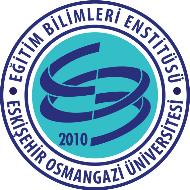 DÖNEM PROJESİ BENZERLİK ORANI
VE İNTİHAL RAPORU FORMUT.C.ESKİŞEHİR OSMANGAZİ ÜNİVERSİTESİEĞİTİM BİLİMLERİ ENSTİTÜSÜEĞİTİM BİLİMLERİ ENSTİTÜSÜ MÜDÜRLÜĞÜ’NE DÖNEM PROJESİ BENZERLİK ORANI
VE İNTİHAL RAPORU FORMUT.C.ESKİŞEHİR OSMANGAZİ ÜNİVERSİTESİEĞİTİM BİLİMLERİ ENSTİTÜSÜEĞİTİM BİLİMLERİ ENSTİTÜSÜ MÜDÜRLÜĞÜ’NE ÖĞRENCİ BİLGİLERİ ÖĞRENCİ BİLGİLERİ ÖĞRENCİ BİLGİLERİ ÖĞRENCİ BİLGİLERİ ÖĞRENCİ BİLGİLERİ Adı Soyadı		:Adı Soyadı		:Adı Soyadı		:T.C. Kimlik No		:T.C. Kimlik No		:T.C. Kimlik No		:Öğrenci No		:Öğrenci No		:Öğrenci No		:KAYITLI OLDUĞU PROGRAM BİLGİLERİKAYITLI OLDUĞU PROGRAM BİLGİLERİKAYITLI OLDUĞU PROGRAM BİLGİLERİKAYITLI OLDUĞU PROGRAM BİLGİLERİAnabilim Dalı              :Anabilim Dalı              :Anabilim Dalı              :Program Adı               : Program Adı               : Program Adı               : Program Türü             :Program Türü             :Program Türü             :Proje Başlığı               :Proje Başlığı               :Proje Başlığı               :EK:1) Benzerlik Oranı ve İntihal Raporu (Enstitü’den temin edilecek)Uygulanan Filtrelemeler1- Kaynakça hariç,			2- Alıntılar dâhil,3- Beş kelimeden daha az örtüşme içeren metin kısımları hariç.